In Spring 2017, we put on a book drive to raise books for the kids in the Waverly Afterschool Programs. We found that they afterschool centers we sponsor did not have enough books and many of the kids were reading below their grade level. We collected 1,407 books, so now the children can become more advanced educationally and be above the curve instead of below. Allowing kids to grow academically will help combat the issues of severe deprivation in their communities. 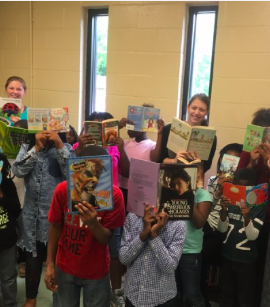 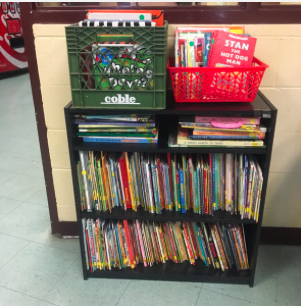 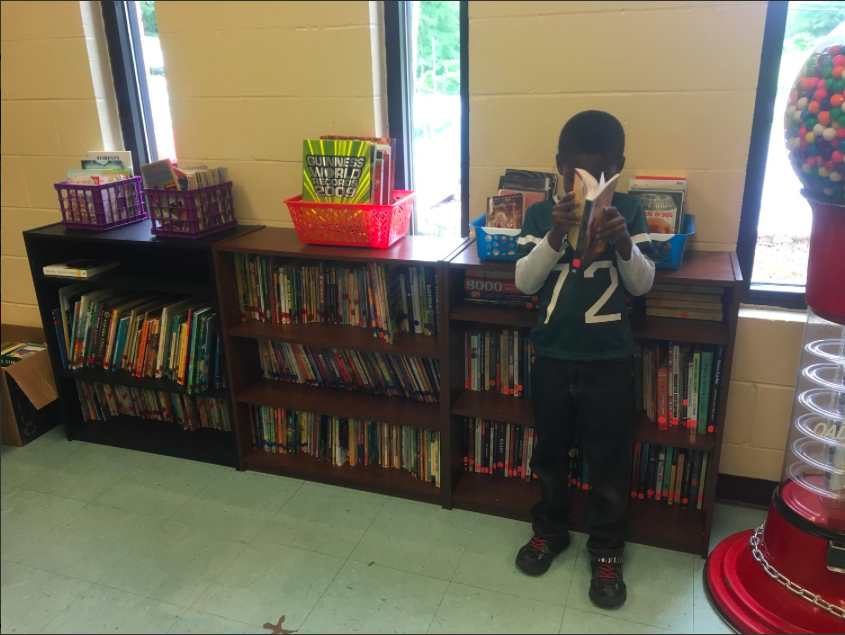 